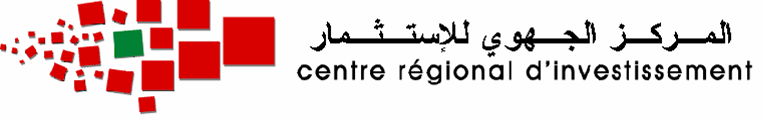 Marrakech - SafiSociété en Commandite par Actions (S.C.A)OrdrePièces à fournirNombre d’ExemplairesFrais1Certificat négatif ;(Ne dépassant pas les 90Jours à partir de sa date de délivrance)1 originale230 Dhs2Acte de propriété (Ne dépassant pas les 90Jours à partir de sa date de délivrance)  OU  Contrat de bail commercial enregistrés (l’enregistrement est tributaire de la production de l’acte de la propriété ou tout autre justificatif de propriété/L’adresse mentionnée dans le contrat de bail doit correspondre à celle de l’acte de propriété)                         OU Contrat de domiciliation auprès d’une personne morale (Mentionner le numéro d’identification fiscale & le numéro du RC du domiciliataire sur le contrat de domiciliation) ,dans ce cas engagement de transfert de siège, Obligatoire Selon Le Model Fourni Par Le CRI) (model 5))1 copie Original du certificat de propriété ou4 Originaux (pour les autres documents)N.B : 1 exemplaire enregistré sera restitué à l’intéressé    200 Dhs+ Frais de timbres payables sur place (20 Dhs /feuille pour tous les exemplaires)3    Statuts signés par les associés et enregistrés(Sans ratures ni surcharges / L’adresse mentionnée dans les statuts doit correspondre à celle du contrat de bail ou du titre de propriété);4 originauxN.B : 1 exemplaire enregistré sera restitué à l’intéresséSans frais (Ne dépassant pas 1mois, sinon frais de majoration)4PV enregistré de l’A.G.O qui nomme le gérant et tous les membres du conseil de surveillance ainsi que le commissaire ou les commissaires aux comptes ;4 originauxN.B : 1 exemplaire enregistré sera restitué à l’intéressé200 Dhs+ Frais de timbres payables sur place (20 Dhs /feuille pour tous les exemplaires)5Liste des souscripteurs mentionnant le nombre d’actions souscrites et les sommes versées par chacun d’eux ;1 originale 6Déclaration de souscription et de versement ;1 originale 7Bulletin des souscriptions ;1 original 8Pièces d’identité (Valide et bien visible) du gérant et des associés commanditaires ;1 copie9L’autorisation prévue par la loi si les commanditaires sont mineurs au regard de la loi marocaine.1 originale10Déclaration anticipée de majorité pour les commanditaires mineurs.1 originale11Régime matrimonial pour les associés commanditaires.1 original12Formulaire Unique signé légalisé par le Gérant ou son mandataire plus les frais du Registre de Commerce4 originaux350 Dhs